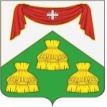 ПОСТАНОВЛЕНИЕАдминистрации муниципального образованияКопнинское Собинского района28.01.2019                                                                                                                                  № 05с.ЗаречноеВ целях дальнейшего повышения уровня подготовки должностных лиц, органов управления и сил гражданской обороны населения к действиям в чрезвычайных ситуациях и в соответствии с Федеральными законами от 21.12.1994 № 68-ФЗ «О защите населения и территорий от чрезвычайных ситуаций природного и техногенного характера», от 12.02.1998 № 28-ФЗ «О гражданской обороне», постановлениями Правительства Российской Федерации от 04.09.2003 № 547 «О подготовке населения в области защиты от чрезвычайных ситуаций природного и  техногенного  характера», от 02.11.2000  № 841 «Об утверждении Положения об организации обучения в области  гражданской обороны», руководствуясь  Уставом  МО Копнинское,  администрация  района  п о с т а н о в л я е т:	1. Утвердить План основных мероприятий МО  Копнинское  Собинского района в области гражданской обороны, предупреждения и ликвидации чрезвычайных ситуаций, обеспечения  пожарной безопасности и безопасности людей на водных объектах на 2019 год согласно приложению.          2. Руководителям предприятий, организаций  и учреждений на  территории  сельского поселения  принять  к руководству и исполнению «План основных мероприятий муниципального  образования  Копнинское Собинского  района в области гражданской обороны, предупреждения и ликвидации чрезвычайных ситуаций, обеспечения пожарной безопасности и безопасности людей на водных объектах на 2019 год».	3. Контроль за исполнением настоящего постановления оставляю  за собой.           4. Настоящее  постановление  вступает  в силу  со  дня  подписания  и подлежит  размещению на  официальном сайте  администрации  МО Копнинское.Глава администрацииМО Копнинское                                                                              И.В.Голубев	Об утверждении Плана основных мероприятий МО  Копнинское Собинского района в области гражданской обороны, предупреждения и ликвидации чрезвычайных ситуаций, обеспечения пожарной  безопасности и безопасности людей на водных объектах на 2019  год 